SMART Multi Academy Trust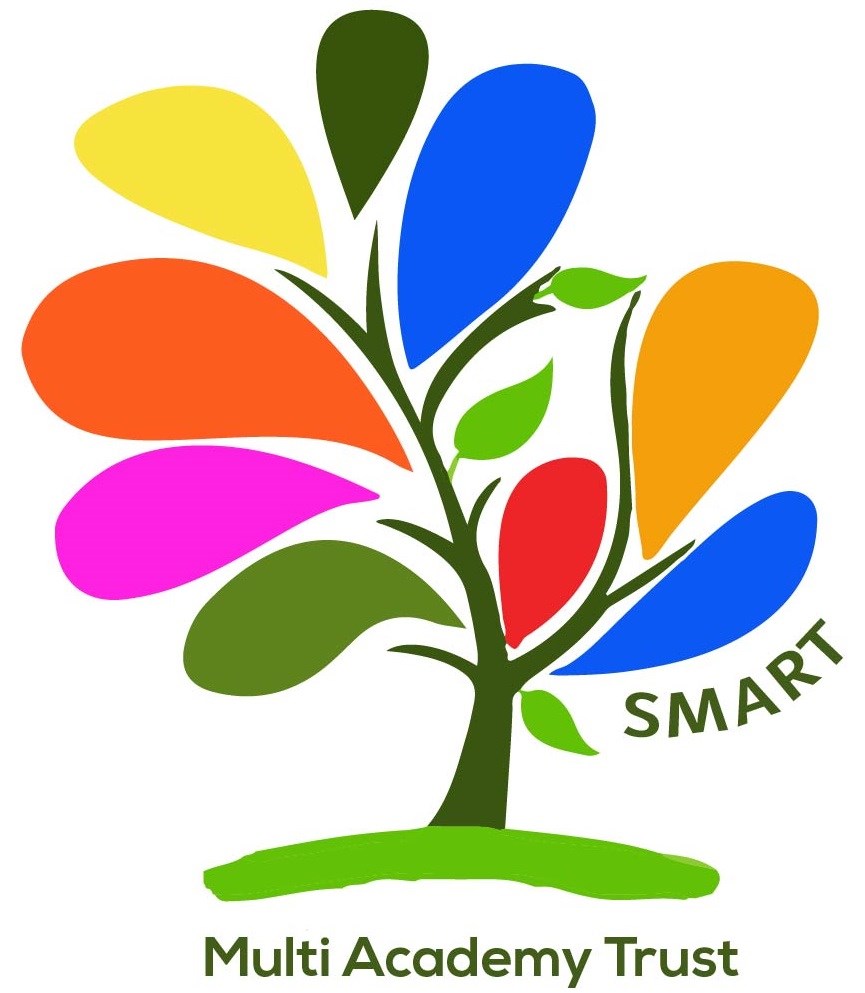 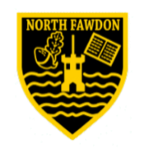 Person Specification – Sports Coach Part A: Application StageThe following criteria (experience, skills and qualifications) will be used to short-list at the application stage:EssentialDesirablePart B: Assessment StageItems 1 and 2 of the application stage criteria and the criteria below will be further explored at the assessment stage:EssentialDesirableThe following methods of assessment will be used:Part C: Additional RequirementsThe following criteria must be judged as satisfactory when pre-employment checks are completed:SMART Multi Academy Trust is an exempt charity and company limited by guarantee registered in England with company number 10257723. The company's registered office is Wyndham Primary School, Montagu Avenue, Newcastle upon Tyne NE3 4SB.1Enthusiasm and passion for sport2Prior Experience in a coaching role3Knowledge of the National Curriculum for PE4Ability to teach a wide range of sports and physical health activities. 5Able to produce accurate and  up to date records and reports 6Able to undertake observations and assessments of pupils. 7Able to work within and apply all relevant school policies and schemes of work. 8Evidence of running and monitoring sports programmes.9A degree or equivalent in a sport related subject Level 2/3 coaching qualification 10Experience of advancing progress of pupils of relevant age within a learning environment11Prior experience of working with pupils from across the primary age range (5-11) 12Current First Aid Certificate13Membership of a leisure related professional body. 1A good insight into current sporting issues. 2Ability to work successfully both independently and as part of a team. 3Caring, supportive, nurturing 4Commitment to equal opportunities and anti-discriminatory practices. 5Willingness to become involved in school/trust projects and activities. 6Able to offer a range of out of school activities. 7Reliable, punctual, organised, forward thinking. 8Committed to achieving further professional development. 9Enthusiastic and confident, able to develop the respect from pupils and other staff. 10Appropriate behaviour and attitude towards safeguarding and promoting the welfare of children and young people including: motivation to work with children and young peopleability to form and maintain appropriate relationships and personal boundaries with children and young people emotional resilience in working with challenging behavioursattitude to use of authority and maintaining discipline,11Able to plan and  deliver sports sessions that show clear progression of skills taking into account differing needs within the group. 12No disclosure about criminal convictions or safeguarding concern that makes applicant unsuitable for this post.13Experience of managing large groups of children MethodMethodInterviewYesPresentationNoLesson ObservationYesStructured discussion with pupilsNoOther (specify)Yes/NoOther (specify)Yes/No1 Enhanced Certificate of Disclosure from the Disclosure and Barring Service 2 Additional criminal record checks if applicant has lived outside the UK 3 Barred List check4 Right to Work Check5 Medical clearance6Two references from current and previous employers (or education establishment if applicant not in employment) 